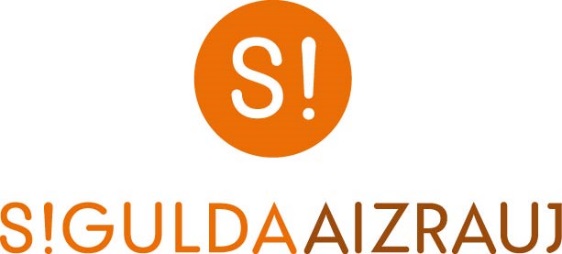 Tautas slēpojums SIGULDA 2015
Pasaules Sniega dienaNOLIKUMSMērķis un uzdevums- Popularizēt distanču slēpošanas sporta veidu iedzīvotāju vidū.
- Noteikt ātrākos distanču slēpošanā dažādās vecuma grupās.- Piesaistīt jaunus klientus Siguldas Sporta un aktīvās atpūtas centram.
- Veicināt lietderīgu un fiziski aktīvu brīvā laika pavadīšanu. 
Laiks un vieta.2015. gada 18. janvāris  Siguldas Sporta un aktīvās atpūtas centrā, Puķu iela 4. Lat: 57.1403575, Lon: 24.8163820
RīkotājsSiguldas Sporta un aktīvās atpūtas centrs sadarbībā ar Siguldas novada domi un Siguldas sporta skolu.
Galvenais tiesnesis – Jānis Lazdāns.Sacensību veids Distances veicamas brīvajā stilā (ja sniega segas biezums atļaus būs arī klasikas sliede) ar kopēju startu;
Distanču garumi: 0,6; 5; 10; 18; 27 km. Distances platums no 3 līdz 8 metriem.Starta kārtībaStarti: 1. starts plkst. 11:00. , 2. starts plkst. 13:00, bērnu starts plkst. 11:05.
Dalībnieki koridoros tiek stādīti numuru secībā, numuri tiek piešķirti pieteikšanās secībā grupas ietvaros.Dalībnieku grupas un distances
       	V21E – vīrieši meistaru klase atklātā grupa 		27km (3x9km)	2. starts;	S21E – sievietes meistaru klase atklātā grupa		27km (3x9km)	2. starts;	V21 – vīrieši tautas klase 1996. gada un vecāki		18km (2x9km)	2. starts;	S21 – sievietes tautas klase 1996. gada un vecākas		18km (2x9km)	2. starts;	V35 – vīrieši 1980. – 1971. g.dz. 			18km (2x9km)	2. starts;	S35 – sievietes 1980. – 1971. g.dz. 			10km (2x5km)	1. starts;	V45 – vīrieši 1970. – 1961. g.dz. 			18km (2x9km)	2. starts;	S45 – sievietes 1970. – 1961. g.dz. 			10km (2x5km)	1. starts;	V55 – vīrieši 1960. g. un vecāki 			10km (2x5km)	1. starts;	S55 – sievietes 1960. g. un vecākas 			10km (2x5km)	1. starts;	Vj – jaunieši 1997. – 2000. g.dz. 			10km (2x5km)	1. starts;	Sj – jaunietes 1997. – 2000. g.dz. 			10km (2x5km)	1. starts;	Vz – zēni 2001. – 2004. g.dz. 				5km (1x5km)	1. starts;	Sm – meitenes 2001. – 2004. g.dz. 			5km (1x5km)	1. starts;	Vb – zēni 2005. g. dz un jaunāki 			0.4 km (2x200m)	bērnu starts;	Sb – meitenes 2005. g. dz un jaunāki 			0.4 km (2x200m)	bērnu starts;	OPEN – iesācēji, atsācēji, pārējie slēpot gribētāji 		10km (2x5km)	1. starts.Pieteikumi un reģistrācijaOnlain pieteikšanās www.ba2.lv – REĢISTRĀCIJA TIEK APSTIPRINĀTA TIKAI VEICOT APMAKSU!
Veicot pārskaitījumu uz P/A „Siguldas Attīstības aģentūra” kontu maksājuma uzdevumā norādīt: slēpojums SIGULDA 2015, dalībnieka vārdu, uzvārdu, grupu, personas kodu. Iepriekš pieteikšanās apstiprinājums ir tikai veicot maksu uz Aģentūras kontu noteiktajā termiņā. (Lūgums laicīgi pieteikties internetā, lai varam sagatavot numurus).
P/A „Siguldas Attīstības aģentūra”, rekvizīti: Reģ. Nr. LV 90010201940, Ausekļa iela 6, Sigulda, Siguldas novads, LV 2150. AS Swedbanka, kods: HABA22LV, konts: LV72 HABA0551037815238.Dalības maksaPiesakoties līdz 15.01.15. plkst. 15:00 – 7.00EUR. Grupas Sj, Sm, S55, Vj, Vz, V55, OPEN grupā – 5.00EUR.
Piesakoties pēc 15.01.15. plkst. 15:00 un sacensību dienā – 10.00EUR (Sj, Sm, S55, Vj, Vz, V55, OPEN grupā –7.00EUR).
Siguldas iedzīvotājiem reģistrācija ar Siguldas identifikācijas kartēm tikai Siguldas Sporta un aktīvās atpūtas centrā Puķu iela 4, ar 50% atlaidi līdz 15.01. plkst. 15:00.
Sb un Vb grupas startē bez maksas!!!
Dalības maksā ietilpst trases sagatavošana, apkalpojošais personāls, laika ņemšanas sistēma, tiesāšana, dalībnieku numuri, tēja, balvas uzvarētājiem, pārsteiguma balvas, mūzika;
Dalībnieki, kuri uz sacensībām neierodas samaksātā nauda netiek atgriezta.
Sacensību pārcelšanas gadījumā iemaksātā dalības maksa saglabājas!
Sacensību atcelšanas gadījumā iemaksātā dalības maksa saglabājas uz nākamo gadu (2016.)!

ApbalvošanaKatrs distances beidzējs saņem sacensību īpašo uzlīmi;
1.- 3. vietu ieguvējus apbalvo ar īpašām medaļām;Serviss
Sacensību centrā darbosies SWIX slēpju serviss un FISCHER slēpju noma. Katram dalībniekam dalības maksā ietilpst auzu pārslu putra ar ievārījumu un tēju. Sacensību centrā darbojas WC, kafijas un našķu automāti. Par papildus samaksu iespējamas dušas. Svarīgi zināt!
Par veselības stāvokli atbild pats dalībnieks. Par bērnu veselības stāvokli atbild viņu vecāki vai personas, kas viņu pavada.InformācijaPapildus informācija pa e-pastu: ssaac@sigulda.lv vai pa tālr. 67970262www.sigulda.lv, www.siguldassports.lv, www.ba2.lv, www.infoski.lv Aicināti piedalīties – jauni un veci, meistari un iesācēji, 
ministri un mājsaimnieces un visi, kas grib slēpot!!!SIGULDA AIZRAUJ!